BUILDING BLOCK DATA Species     Miltonia flavescens                          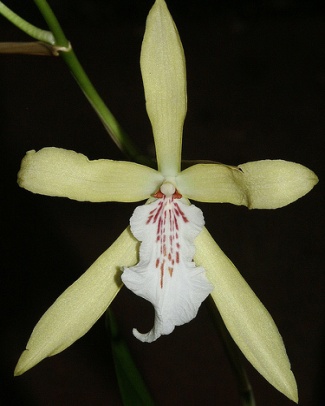 Botanical Varieties : Synonyms: Oncidium flavescens, Cryptochilum flavescensAwards:Other awards and when given:Outstanding clones of species and reason they are considered outstanding:F-1 Hybrids:Progeny:Outstanding progeny and reason they are considered outstanding:Miltonia Goodale Moir   9 Awards    28 F-1        155 Total ProgenySeems to have gotten most of its form and color characteristics from its Miltonia clowesii parent but was helped by the high flower count and number of inflorescences of M. flavescens.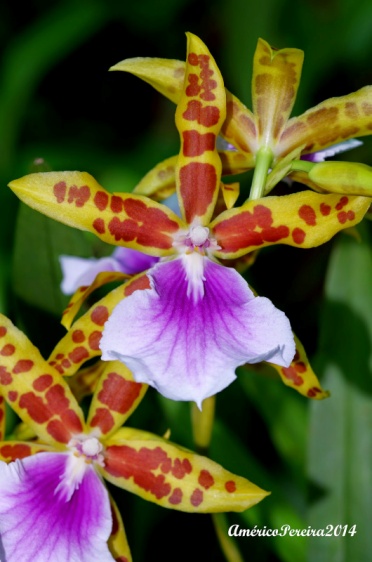 Miltonia Goodale MoirMiltonia Honolulu     6 Awards    28 F-1      39 Total OffspringThe beautiful color appears to come from a double dose of Miltonia spectabilis in its ancestery. I am assuming again that M. flavescens contributes floriferousness.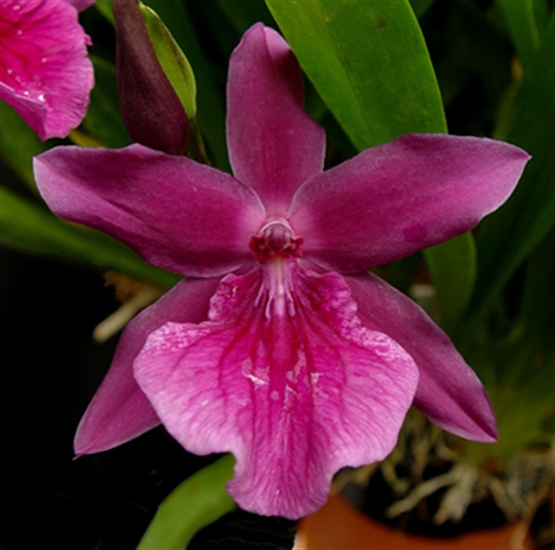              Miltonia HonoluluDesirable characteristics which can be passed to progeny:The flowers are nothing to write home to. The awards are mostly cultural with high flower counts. My guess id that this is an inheritable trait.Undesirable characteristics which can be passed to progeny:Weak color, very open form.Other information:Pronounced:  OriginHCCAMFCCCCMCCECCATotal     0     0     0     5     2     1    18Years1980-20062001 - 20101976Before 19401940-491950-591960-691970-791980-891990-99After 1999      1      1      12      6     17     19     10Before 19401940-491950-591960-691970-791980-891990-99After 1999       7      41      24      50      87      81